Сумська міська радаВиконавчий комітетРІШЕННЯЗ метою забезпечення соціального захисту та створення належних умов для життєзабезпечення осіб з інвалідністю внаслідок війни, осіб, які мають особливі заслуги перед Батьківщиною та особливі трудові заслуги перед Батьківщиною, осіб, на яких поширюється чинність Закону України «Про статус ветеранів війни та гарантії їх соціального захисту», колишніх малолітніх в’язнів концентраційних таборів, гетто та інших місць примусового тримання, визнаних особами з інвалідністю та дружин (чоловіків) померлих жертв нацистських переслідувань, враховуючи відсутність фінансування потреб на зазначені цілі з боку держави, керуючись підпунктом 1 пункту «а» частини першої статті 34 та частиною першою статті 52 Закону України «Про місцеве самоврядування в Україні», виконавчий комітет Сумської міської ради ВИРІШИВ:1. Затвердити Положення про умови та порядок надання цільової матеріальної допомоги для вирішення питань, пов’язаних з проведенням капітального ремонту власних житлових будинків (квартир) особами, які згідно із законодавством мають право на таку пільгу (додаток 1).2. Утворити комісію по розгляду заяв щодо надання цільової матеріальної допомоги для вирішення питань, пов’язаних з проведенням капітального ремонту власних житлових будинків (квартир) особами, які згідно із законодавством мають право на таку пільгу (додаток 2).   	3. Затвердити Положення про комісію по розгляду заяв щодо надання цільової матеріальної допомоги для вирішення питань, пов’язаних з проведенням капітального ремонту власних житлових будинків (квартир) особами, які згідно із законодавством мають право на таку пільгу (додаток 3).4. Затвердити Перелік основних ремонтних робіт, що враховуються при обстеженні житлових будинків (квартир) для визначення розміру цільової матеріальної допомоги для вирішення питань, пов’язаних з проведенням капітального ремонту власних житлових будинків (квартир) особами, які згідно із законодавством мають право на таку пільгу (додаток 4).5. Установити, що у разі персональних змін осіб, які входять до складу комісії або їх відсутності у зв’язку з відпусткою, хворобою чи з інших причин, особи, які виконують їх обов’язки, входять до складу комісії за посадами.	6. Установити, що за умови, якщо особи, які згідно із законами, що визначені у даному рішенні мають право на пільги з проведення капітального ремонту власних житлових будинків (квартир) і ними раніше були подані заяви та документи, необхідні для реалізації їх права згідно з постановою Кабінету Міністрів України від 20.05.2009 № 565 «Про затвердження Порядку проведення безоплатного капітального ремонту власних житлових будинків і квартир осіб, що мають право на таку пільгу, а також першочерговий поточний ремонт житлових будинків і квартир осіб, які мають на це право» (зі змінами), вважається, що вони подані в порядку їх черговості одночасно з моментом набрання чинності цього рішення.	7. Визнати такими, що втратили чинність рішення виконавчого комітету Сумської міської ради від 03.06.2010 № 324 «Про комісію по вирішенню питань проведення безоплатного капітального ремонту житлових будинків і квартир осіб, що мають право на таку пільгу», рішення виконавчого комітету Сумської міської ради від 15.07.2014 № 308 «Про внесення змін до рішення виконавчого комітету Сумської міської ради від 03.06.2010 № 324 «Про комісію по вирішенню питань проведення безоплатного капітального ремонту житлових будинків і квартир осіб, що мають право на таку пільгу» (зі змінами)», рішення виконавчого комітету Сумської міської ради від 21.06.2016 № 319 «Про внесення змін до рішення виконавчого комітету Сумської міської ради від 03.06.2010 № 324 «Про комісію по вирішенню питань проведення безоплатного капітального ремонту житлових будинків і квартир осіб, що мають право на таку пільгу» (зі змінами)».8. Контроль за виконанням рішення покласти на заступника міського голови з питань діяльності виконавчих органів ради Дмітрєвскую А.І.Міський голова								        О.М. ЛисенкоМасік 60-44-46Розіслати: згідно зі спискомДодаток 1до рішення виконавчого комітетувід ___________ № _____ЗАТВЕРДЖЕНОрішення виконавчого комітетувід ___________ № _____Положенняпро умови та порядок надання цільової матеріальної допомоги для вирішення питань, пов’язаних з проведенням капітального ремонту власних житлових будинків (квартир) особами, які згідно із законодавством мають право на таку пільгу1. Це Положення визначає умови та порядок надання цільової матеріальної допомоги для вирішення питань, пов’язаних з проведенням капітального ремонту власних житлових будинків (квартир) особами, які згідно із законодавством мають право на таку пільгу (далі – матеріальна допомога), мешканцям міста Суми.2. Право на отримання матеріальної допомоги мають особи, що зареєстровані, одночасно фактично мешкають в територіальних межах міста Суми та на яких, згідно з нижчезазначеним законодавством, поширюється право на таку пільгу:2.1. Згідно з Законом України «Про статус ветеранів війни, гарантії їх соціального захисту»:1) особи з інвалідністю внаслідок війни та особи, які мають особливі заслуги перед Батьківщиною – на отримання матеріальної допомоги для проведення капітального ремонту власних житлових будинків (квартир); 2) особи, на яких поширюється чинність зазначеного Закону – на отримання матеріальної допомоги для проведення капітального ремонту власних житлових будинків. 2.2. Згідно із Законом України «Про основні засади соціального захисту ветеранів праці та інших громадян похилого віку в Україні»:1) особи, які мають особливі трудові заслуги перед Батьківщиною – на отримання матеріальної допомоги для проведення капітального ремонту власних житлових будинків (квартир); 2.3. Згідно із Законом України «Про жертви нацистських переслідувань»: 1) колишні малолітні в’язні концентраційних таборів, гетто та інших місць примусового тримання, визнаних особами з інвалідністю – на отримання матеріальної допомоги для проведення капітального ремонту власних житлових будинків (квартир); 2) дружини (чоловіки) померлих жертв нацистських переслідувань – на отримання матеріальної допомоги для проведення капітального ремонту власних житлових будинків.Продовження додатка 13. Матеріальна допомога надається особам, перелік категорій та вимоги до яких визначені у пункті 2 цього Положення та які одночасно є власниками (співвласниками) житлового будинку (квартири), який (яка) розташовані у територіальних межах міста Суми. Право на отримання матеріальної допомоги поширюється лише на одне житлове приміщення, за умови, що з дати підписання акту виконаних робіт  на проведення безоплатного капітального ремонту цього житлового будинку (квартири) за рахунок коштів державного бюджету, коштів міського бюджету або отримання матеріальної допомоги на ці цілі пройшло більше 10 років. 4. Рішення про надання та розмір матеріальної допомоги приймає комісія по розгляду заяв щодо надання цільової матеріальної допомоги для вирішення питань, пов’язаних з проведенням капітального ремонту власних житлових будинків (квартир) особами, які згідно із законодавством мають право на таку пільгу (далі – Комісія), яка утворюється, склад якої затверджується та положення про роботу якої приймається згідно з рішенням виконавчого комітету Сумської міської ради.5. Для одержання матеріальної допомоги особа, у якої наявні умови, що визначені у пункті 3 цього Положення (далі – пільговик), подає до департаменту соціального захисту населення Сумської міської ради письмову заяву, адресовану голові Комісії, форма якої встановлюється департаментом соціального захисту населення Сумської міської ради. У разі коли серед членів сім’ї пільговика є інший пільговик, який проживає і зареєстрований у тому самому житловому будинку (квартирі), він одночасно має право подати до департаменту соціального захисту населення Сумської міської ради заяву, адресовану голові Комісії. При цьому подані заяви розглядаються разом. Якщо пільговик проживає у житловому будинку (квартирі) менше                     10 років, він додає до заяви підтвердження факту не проведення безоплатного капітального ремонту житлового будинку (квартири) або не отримання матеріальної допомоги з попереднього місця проживання.До заяви також додаються такі документи:1) копія паспорта пільговика, а у разі подання заяви повнолітньою дитиною, батьками, одним із подружжя пільговика, останні подають також копії документів, які підтверджують їх особу та зазначену спорідненість із пільговиком, з пред’явленням оригіналів відповідних документів;2) копія довідки про присвоєння пільговику реєстраційного номера облікової картки платника податків (крім осіб, які мають відмітку в паспорті про відмову від прийняття такого номера) за умови відсутності інформації про такий номер у паспорті в формі ID-картки, з пред’явленням оригіналу;3) копія посвідчення пільговика, з пред’явленням оригіналу;4) копія свідоцтва про право власності або витяг про державну реєстрацію права  власності  на  житловий  будинок (квартиру), що належить пільговику на Продовження додатка 1праві приватної (часткової або спільної сумісної) власності, видані уповноваженим на це органом, з пред’явленням оригіналів;5) копія технічного паспорта на житловий будинок (квартиру), з пред’явленням оригіналу;6) довідка про склад сім’ї із зазначенням у ній дати реєстрації місця проживання пільговика;7) інформація про особовий рахунок пільговика, відкритий в уповноваженій банківській установі.6. Рішення про надання/відмову у наданні матеріальної допомоги приймається Комісією у місячний строк після подання пільговиком усіх документів, що визначені у пункті 5 цього Положення, та після проведення Комісією обстеження житлового будинку (квартири) у присутності пільговика. 7. Облік заяв пільговика на надання матеріальної допомоги веде департамент соціального захисту населення Сумської міської ради.8. Комісія після обстеження житлового будинку (квартири) пільговика складає перелік, визначає види і обсяги робіт, які необхідно виконати, з урахуванням строку проведення останнього капітального ремонту та виходячи з переліку основних ремонтних робіт, що враховуються при обстеженні житлових будинків (квартир) для визначення розміру цільової матеріальної допомоги для вирішення питань, пов’язаних з проведенням капітального ремонту власних житлових будинків (квартир) особами, які згідно із законодавством мають право на таку пільгу, що затверджується рішенням виконавчого комітету Сумської міської ради. 9. За результатами обстеження житлового будинку (квартири) пільговика та після прийняття рішення про наявність підстав для надання пільговику матеріальної допомоги, а також вчинення інших дій/прийняття рішень, що визначені у пункті 8 цього Положення, Комісія доручає департаменту соціального захисту населення Сумської міської ради укласти договори із визначеними Комісією суб’єктом, який має дозвіл на виконання повного комплексу проектно-кошторисних робіт (далі – підрядник), та із суб’єктом, який має дозвіл на проведення експертизи кошторисної документації (далі – експертна організація). Під розробленням кошторисної документації розуміється складання дефектного акту, зведеного кошторисного розрахунку вартості капітального ремонту, локального кошторисного розрахунку та підсумкової відомості ресурсів. На підставі визначеної підрядником загальної вартості капітального ремонту Комісія розраховує та визначає вартість капітального ремонту                    1 кв. метра житлового будинку (квартири). Розмір матеріальної допомоги визначається Комісією як добуток вартості капітального ремонту 1 кв. метра житлового будинку (квартири) та площі, яка належить пільговику на праві приватної (часткової або спільної сумісної) власності  у такому  житловому будинку (квартирі). При цьому  площа  не може Продовження додатка 1перевищувати 21 кв. метра загальної площі житлового будинку (квартири). 10. Фінансування матеріальної допомоги, оплата за виконання робіт по розробці кошторисної документації та проведення експертизи кошторисної документації здійснюється за рахунок коштів міського бюджету, передбачених по КПКВК 0813242 «Інші заходи у сфері соціального захисту і соціального забезпечення».Виділення коштів із міського бюджету для надання матеріальної допомоги пільговикам проводиться на підставі розпорядження міського голови, яке приймається згідно з рішенням Комісії.Оплата за виконання робіт по розробці кошторисної документації та проведення експертизи кошторисної документації проводиться відповідно до укладених договорів.11. Департамент фінансів, економіки та інвестицій Сумської міської ради здійснює фінансування на підставі пропозицій на фінансування департаменту соціального захисту населення Сумської міської ради. 12. Кошти матеріальної допомоги перераховуються на особові рахунки пільговиків, відкриті в уповноважених банківських установах.Кошти за виконання робіт по розробці кошторисної документації та проведення експертизи кошторисної документації перераховуються підряднику та експертній організації, які виконали відповідні роботи.13. Матеріальна допомога, що виплачена пільговику є безповоротною (за виключенням випадку, обумовленого у абзаці 3 пункту 13 цього Положення) та контроль за фактом її використання здійснюється Комісією у частині отримання від пільговика протягом 6 місяців із моменту виплати матеріальної допомоги загальної інформації про проведення/здійснення ним самостійно або із залученням інших суб’єктів, ремонтних робіт (без вимог щодо їх співвідношення із видами, обсягом та переліком робіт, які попередньо визначались Комісією) у власному житловому будинку (квартирі).У разі не надання або відмови у наданні пільговиком інформації, зазначеної у абзаці першому пункту 13 цього Положення або з метою перевірки зазначеної пільговиком інформації, Комісія повторно обстежує місце проживання  пільговика на предмет підтвердження  проведення/здійснення пільговиком самостійно або із залученням інших суб’єктів,  ремонтних робіт (без вимог щодо їх співвідношення із видами, обсягом та переліком робіт, які попередньо визначались Комісією) у власному житловому будинку (квартирі).У разі, якщо пільговиком протягом 6 місяців з моменту виплати йому матеріальної допомоги не було вчинено дій, спрямованих на проведення у власному житловому будинку (квартирі) ремонтних робіт, Комісія з’ясовує об’єктивність життєвих обставин, що мали місце у пільговика та за наслідками цього узгоджує подальші дії/рішення у відношенні необхідних заходів реагування, які не виключають можливості вимоги до пільговика щодо повернення ним коштів наданої матеріальної допомоги. Продовження додатка 1Різниця у коштах матеріальної допомоги, яка була виплачена та використана пільговиком не є предметом дослідження Комісії на жодному етапі, що обумовлений у пункті 13 цього Положення. У разі смерті пільговика до моменту завершення періоду, у межах якого останній має надати інформацію про проведення/здійснення ним самостійно або із залученням інших суб’єктів,  ремонтних робіт у власному житловому будинку (квартирі) або іншого періоду, який є результатом попередніх рішень/дій Комісії, виплачена пільговику матеріальна допомога не повертається та включається до кола його спадкової маси. У разі, якщо матеріальна допомога була нарахована, однак не перерахована пільговику на його особовий рахунок та під час цього стало відомо про смерть пільговика, департамент соціального захисту населення Сумської міської ради вносить зміни до відповідного розпорядження міського голови, скасовує здійснені нарахування та не проводить виплату матеріальної допомоги.14. У разі обмеженого фінансування виплата матеріальної допомоги здійснюється в порядку черговості надання пільговиком заяви та всіх необхідних документів.Додаток 2до рішення виконавчого комітетувід ___________ № _____ЗАТВЕРДЖЕНОрішення виконавчого комітетувід ___________ № Складкомісії по розгляду заяв щодо надання цільової матеріальної допомоги для вирішення питань, пов’язаних з проведенням капітального ремонту власних житлових будинків (квартир) особами, які згідно із законодавством мають право на таку пільгу Додаток 3до рішення виконавчого комітетувід ___________ № _____ЗАТВЕРДЖЕНОрішення виконавчого комітетувід ___________ № Положення про комісію по розгляду заяв щодо надання цільової матеріальної допомоги для вирішення питань, пов’язаних з проведенням капітального ремонту власних житлових будинків (квартир) особами, які згідно із законодавством мають право на таку пільгу 1. Загальні положення1.1. Комісія по розгляду заяв щодо надання цільової матеріальної допомоги для вирішення питань, пов’язаних з проведенням капітального ремонту власних житлових будинків (квартир) особами, які згідно із законодавством мають право на таку пільгу (далі - Комісія), забезпечує своєчасний, повний та об’єктивний розгляд документів згідно з чинним законодавством.1.2. Комісія утворюється виконавчим комітетом Сумської міської ради.1.3. Головою Комісії є заступник міського голови з питань діяльності виконавчих органів ради, заступником голови Комісії – директор департаменту соціального захисту населення Сумської міської ради.  	1.4. Комісія в своїй діяльності керується Положенням про умови та порядок надання цільової матеріальної допомоги для вирішення питань, пов’язаних з проведенням капітального ремонту власних житлових будинків (квартир) особами, які згідно із законодавством мають право на таку пільгу, що затверджується рішенням виконавчого комітету Сумської міської ради (далі – Положення про надання матеріальної допомоги), цим Положенням, а також вимогами чинного законодавства, які регулюють пов’язані з цим правовідносини.2. Основні завдання КомісіїОсновними завданнями Комісії є:2.1. Визначення належності заявників до числа осіб, на яких згідно з пунктом 2 Положення про надання матеріальної допомоги поширюється право на отримання цільової матеріальної допомоги (далі – пільговики). 2.2. Розгляд звернень пільговиків з питання отримання ними цільової матеріальної допомоги для вирішення питань, пов’язаних з проведенням капітального ремонту власних житлових будинків (квартир) особами, які згідно із законодавством мають право на таку пільгу (далі – матеріальна допомога).Продовження додатка 32.3. Перевірка належності у пільговиків на праві приватної (часткової або спільної сумісної) власності житлового будинку (квартири), який (яка) потребує капітального ремонту.2.4. Проведення обстежень належних пільговикам житлових будинків (квартир), які потребують капітального ремонту.2.5. Складання переліку робіт, визначення видів та обсягів робіт, які необхідно виконати, з урахуванням строку проведення останнього капітального ремонту та виходячи з Переліку основних ремонтних робіт, що враховуються при обстеженні житлових будинків (квартир) для визначення розміру цільової матеріальної допомоги для вирішення питань, пов’язаних з проведенням капітального ремонту власних житлових будинків (квартир) особами, які згідно із законодавством мають право на таку пільгу, що затверджується згідно з рішенням виконавчого комітету Сумської міської ради (далі - Перелік основних ремонтних робіт).2.6. Визначення права пільговиків на отримання ними матеріальної допомоги.2.7. Здійснення розрахунку вартості капітального ремонту 1 кв. метра житлового будинку (квартири) та визначення розміру матеріальної допомоги.2.8. Вчинення інших дій/прийняття рішень, що обумовлені правосуб’єктністю Комісії, а також є результатом необхідності виконання нею функцій, що визначені у Положенні про надання матеріальної допомоги.3. Права КомісіїКомісія має право:3.1. Визначати належність пільговиків до числа осіб, на яких згідно з пунктом 2 Положення про надання матеріальної допомоги поширюється право на отримання матеріальної допомоги. 3.2. Розглядати звернення пільговиків з питання отримання ними матеріальної допомоги.3.3. Перевіряти належність у пільговиків на праві приватної (часткової або спільної сумісної) власності житлового будинку (квартири), який (яка) потребує капітального ремонту.3.4. Проводити обстеження належних пільговикам житлових будинків (квартир), які потребують капітального ремонту.3.5. Складати перелік робіт, визначати види та обсяги робіт, які необхідно виконати, з урахуванням строку проведення останнього капітального ремонту та виходячи з Переліку основних ремонтних робіт.3.6. Визначати право пільговиків на отримання ними матеріальної допомоги.Продовження додатка 33.7. Здійснювати розрахунок вартості капітального ремонту 1 кв. метра житлового будинку (квартири) та визначати розмір надання матеріальної допомоги.3.8. Запитувати у встановленому законодавством порядку від структурних підрозділів міської ради, установ та організацій інформацію та матеріали з питань, що стосуються її компетенції.3.9. Визначати підрядника, експертну організацію та надавати відповідні доручення департаменту соціального захисту населення Сумської міської ради з питання укладення договорів на розробку кошторисної документації та проведення експертизи кошторисної документації. 3.10. Вчиняти інші дії/приймати рішення, що обумовлені правосуб’єктністю Комісії, а також є результатом необхідності виконання нею функцій, що визначені у Положенні про надання матеріальної допомоги.4. Організація роботи Комісії.4.1. Комісія розглядає обумовлені її завданнями та правами питання на засіданнях, які проводяться по мірі необхідності.4.2. Засідання Комісії є правочинним при наявності не менше                                  2/3 загального її складу. Рішення Комісії приймається більшістю голосів. У разі рівного розподілу голосів, голос голови Комісії є вирішальним.4.3. Роботу Комісії організовує і спрямовує голова Комісії, а в разі його відсутності - заступник голови Комісії. 4.4. Голова Комісії:1) керує роботою Комісії, несе відповідальність за виконання покладених на Комісію завдань;2) дає доручення членам Комісії та перевіряє їх виконання; 3) головує на засіданнях Комісії;4) забезпечує проведення засідань Комісії;5) підписує протокол.4.5. Секретар Комісії:1) забезпечує підготовку матеріалів згідно з наданими документами на розгляд Комісії;2) вирішує організаційні питання проведення засідань Комісії;3) веде протоколи засідань Комісії.4) веде журнал реєстрації заяв на надання матеріальної допомоги та облік пільговиків, які отримали матеріальну допомогу. 4.6. Окрема думка голови/заступника та/або члена Комісії, який голосує проти прийняття рішення, викладається у письмовій формі і додається до рішення Комісії. Продовження додатка 34.7. Рішення Комісії, які приймаються в межах її повноважень, оформляються протоколом засідання Комісії, який підписується всіма членами Комісії.Додаток 4до рішення виконавчого комітетувід ___________ № _____ЗАТВЕРДЖЕНОрішення виконавчого комітетувід ___________ № Перелікосновних ремонтних робіт, що враховуються при обстеженні житлових будинків (квартир) для визначення розміру цільової матеріальної допомоги для вирішення питань, пов’язаних з проведенням капітального ремонту власних житлових будинків (квартир) особами, які згідно із законодавством мають право на таку пільгу1. Основні ремонтні роботи, що враховуються при обстеженні житлових будинків:1.1. Ремонт, заміна зношених елементів будинку: конструкцій даху; віконних рам, дверних коробок і полотен; підлоги. 1.2. Ремонт, заміна пошкодженої покрівлі. 1.3. Ремонт, переобладнання кухонних плит, печей і димоходів до них; заміна печей на котли для обігріву житлових приміщень. 1.4. Ремонт, заміна пошкодженого технічного обладнання, що використовується в системах водопроводу, каналізації, гарячого водопостачання, центрального (місцевого) опалення та інших внутрішньобудинкових (внутрішньоквартирних) мережах. 1.5. Ремонт, заміна не придатних до експлуатації газових приладів (плит, колонок, водонагрівачів), електроплит. 1.6. Ремонт, заміна сантехнічних приладів (ванн, унітазів, умивальників, мийок). 1.7. Ремонт електромережі із заміною арматури (вимикачів, розеток тощо), не придатної до експлуатації. 1.8. Ремонт, заміна пошкодженого покриття підлоги. 1.9. Ремонт штукатурки, стін, стелі, перегородок. 1.10. Ремонт дверей із заміною окремих частин, ремонт стулок віконних рам. 1.11. Роботи з внутрішнього опорядження будинку або квартири без підвищення існуючого рівня благоустрою - відновлення штукатурки, фарбування, часткова заміна облицювальної плитки, передбаченої проектом будівництва, обклеювання звичайними шпалерами. 1.12. Роботи із зовнішнього опорядження одноповерхових одноквартирних житлових будинків - відновлення штукатурки, облицювання, фарбування, ремонт і заміна пошкоджених водостічних жолобів. 1.13. Ремонт вимощення, сходів.Продовження додатка 42. Основні ремонтні роботи, що враховуються при обстеженні житлових квартир:2.1. Ремонт, заміна зношених елементів: віконних рам, дверних коробок і полотен; підлоги. 2.2. Ремонт, переобладнання кухонних плит, печей і димоходів до них; заміна печей на котли для обігріву житлових приміщень. 2.3. Ремонт, заміна пошкодженого технічного обладнання, що використовується в системах водопроводу, каналізації, гарячого водопостачання, центрального (місцевого) опалення та інших внутрішньоквартирних мережах. 2.4. Ремонт, заміна не придатних до експлуатації газових приладів (плит, колонок, водонагрівачів), електроплит. 2.5. Ремонт, заміна сантехнічних приладів (ванн, унітазів, умивальників, мийок). 2.6. Ремонт електромережі із заміною арматури (вимикачів, розеток тощо), не придатної до експлуатації. 2.7. Ремонт, заміна пошкодженого покриття підлоги. 2.8. Ремонт штукатурки, стін, стелі, перегородок. 2.9. Ремонт дверей із заміною окремих частин, ремонт стулок віконних рам. 2.10. Роботи з внутрішнього опорядження квартири без підвищення існуючого рівня благоустрою - відновлення штукатурки, фарбування, часткова заміна облицювальної плитки, передбаченої проектом будівництва, обклеювання звичайними шпалерами. 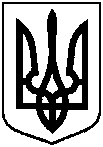                   Проект                    оприлюднено                    «___» _____ 20__ рвід                            №  Про умови та порядок надання цільової матеріальної допомоги для вирішення питань, пов’язаних з проведенням капітального ремонту власних житлових будинків (квартир) особами, які згідно із законодавством мають право на таку пільгу Про умови та порядок надання цільової матеріальної допомоги для вирішення питань, пов’язаних з проведенням капітального ремонту власних житлових будинків (квартир) особами, які згідно із законодавством мають право на таку пільгу Директор департаменту соціального захисту населення Сумської міської ради                                      Т.О. МасікДмітрєвскаяАльона Іванівна-заступник міського голови з питань діяльності виконавчих органів ради, голова комісії;МасікТетяна Олександрівна-директор департаменту соціального захисту населення Сумської міської ради, заступник голови комісії;Тверда Олена Володимирівна -начальник відділу з реалізації державних та місцевих соціальних програм управління у справах осіб з інвалідністю та соціального обслуговування громадян департаменту соціального захисту населення Сумської міської ради, секретар комісії.Члени комісії:БондаренкоОльга Олегівна-заступник начальника управління архітектури та містобудування Сумської міської ради;КотлярАлла Іванівна -заступник директора департаменту соціального захисту населення Сумської міської ради – начальник управління у справах осіб з інвалідністю та соціального обслуговування громадян;Лата Наталія Григорівна -начальник відділу фінансів програм соціального захисту управління економіки, інвестицій та фінансів програм соціального захисту департаменту фінансів, економіки та інвестицій Сумської міської ради;Продовження додатка 2МарюхнаНаталія Костянтинівна-начальник відділу ремонту житлово-комунального господарства управління житлово-комунального господарства департаменту інфраструктури міста Сумської міської ради;Сіряченко Інна Олександрівна-головний спеціаліст відділу бухгалтерського обліку та звітності департаменту соціального захисту населення Сумської міської ради;ШиловВіталій Володимирович-начальник управління капітального будівництва та дорожнього господарства Сумської міської ради.Директор департаменту соціального захисту населення Сумської міської радиТ.О. МасікДиректор департаменту соціального захисту населення Сумської міської радиТ.О. МасікДиректор департаменту соціального захисту населення Сумської міської радиТ.О. Масік